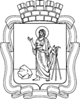 РОССИЙСКАЯ ФЕДЕРАЦИЯКемеровская область - КузбассПрокопьевский городской округПРОКОПЬЕВСКИЙ ГОРОДСКОЙ СОВЕТ НАРОДНЫХ ДЕПУТАТОВ6-го созыва(пятьдесят четвертая сессия)Решение №  от   2022принято Прокопьевским городскимСоветом народных депутатов2022О внесении изменения в Порядок предоставления гарантий осуществления полномочий депутата Прокопьевского городского Совета народных депутатов, утвержденный решением Прокопьевского городского Совета народных депутатов от 22.06.2021 № 287Руководствуясь Федеральным законом от 06.10.2003 № 131-ФЗ «Об общих принципах организации местного самоуправления в Российской Федерации», Законом Кемеровской области от 25.04.2008 № 31-ОЗ "О гарантиях осуществления полномочий депутатов представительных органов муниципальных образований и лиц, замещающих муниципальные должности», Уставом муниципального образования Прокопьевский городской округ Кемеровской области – Кузбасса»Прокопьевский городской Совет народных депутатовРешил:Внести в Порядок предоставления гарантий осуществления полномочий депутата Прокопьевского городского Совета народных депутатов, утвержденный решением Прокопьевского городского Совета народных депутатов от 22.06.2021 № 287, следующее изменение:пункт 3.8 дополнить абзацем следующего  содержания:«В случае предъявления депутатом расходов, подлежащих возмещению в текущем месяце на сумму, превышающую 8 (восемь) тысяч рублей, расходы возмещаются в следующих отчетных периодах с учетом предельного годового размера, предусмотренного настоящим пунктом.».Настоящее решение подлежит опубликованию в газете «Шахтерская правда», вступает в силу после его официального опубликования.Контроль за исполнением настоящего решения возложить на комитеты Прокопьевского городского Совета народных депутатов по вопросам: местного самоуправления и правоохранительной деятельности 
(И.С. Хомякова); бюджета, налоговой политике и финансам (А.П. Булгак).	Председатель Прокопьевского городского Совета народных депутатов						З.А. ВальшинаГлава города Прокопьевска						М.А. Шкарабейников									«     »                        2022(дата подписания)